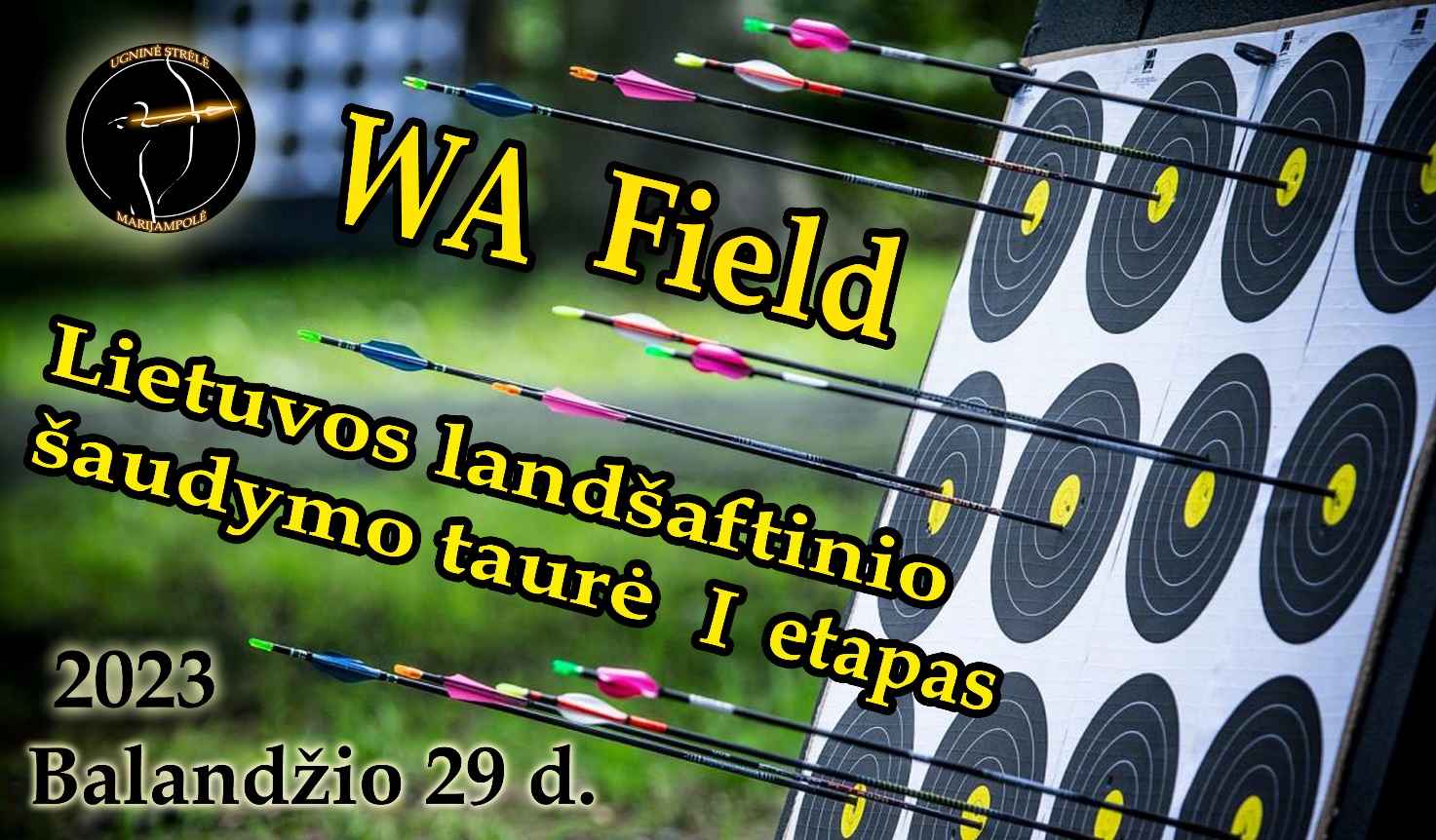 Varžybų tikslasWA Field round tikslas - tobulinti šaudymo iš lanko įgūdžius šaudant žinomais ir nežinomais atstumais, siekiant dalyvauti Europos ir Pasaulio čempionatuose bei populiarinti landšaftinį šaudymą iš lanko Lietuvoje.TaisyklėsVaržybos organizuojamos pagal WA Field Round taisykles. Lankų tipai – compound (C), recurve (R), longbow (L), traditional (T) ir barebow (B). Grupės - suaugusieji vyrai /moterys. Grupės sudaromos jei  dalyvauja ne mažiau kaip 4 tos pačios lyties dalyviai. Jaunesnio amžiaus dalyvis gali dalyvauti vyresnio amžiaus grupėje; moterims leidžiama dalyvauti su vyrais, atitinkamai užsiregistravus.Šaudymo atstumai pagal lankų tipą:Varžybų laikas ir data:Varžybos vyks balandžio 29 d.  Varžybų vieta - Ugninės strėlės miško šaudykla.Atvykimas į šaudyklą: įsukimo į mišką vieta GPS: 54.806973, 23.472031  Miške vadovaukitės į žemę įkaltomis rodyklėmis (miško takais apie 10 km).Varžybų programa:8:00-9:20 dalyvių registracija, lankų patikra  8:00-9:45 treniruotė9:50 varžybų atidarymas, taisyklių pristatymas, komandų paskelbimas10.00-10:10  Ėjimas į šaudymo vietą10:10 1 kvalifikacija  (12 taikinių žinomi atstumai) 12:00-13:00 Pietūs  13.10 2 kvalifikacija (12 taikinių nežinomi atstumai)16:00 Pusfinaliai 17:00 Finalai18:00 ApdovanojimaiPrograma gali būti keičiama priklausomai nuo varžybų laiko ir dalyvių skaičiaus. Registracija ir startinis mokestisRegistracija: https://archscorer.faae.ee/#/event/394 Maksimalus dalyvių skaičius 48Varžybų startinis mokestis 20 eur.  Mokestis mokamas vietoje.    Registruodamasis dalyvis  patvirtina, kad jo sveikatos būklė yra patenkinama, kad žino ir laikysis varžybų bei šaudymo iš lanko saugos taisyklių, taip pat sutinka, kad varžybų rezultatai, foto ir video medžiaga būtų skelbiami viešojoje erdvėje (internete).ApdovanojimaiVaržybų nugalėtojai apdovanojami diplomais ir medaliais.AprangaVaržybose draudžiama naudoti  kamufliažinių spalvų inventorių bei  aprangą.Daugiau informacijos: Bendri klausimai                            Vytas Karpavičius +37065786727  Registracija, dalyvio mokestis      Neringa Karpavičienė +37067878786Varžybų taisyklės/inventorius      Ramunė Stagniūnienė +37069921670LankotipasCRBTLKuoliukasraudonasraudonasmėlynasmėlynasgeltonasŽinomi atstumai10-6010-605-505-505-40Nežinomi atstumai10-5510-555-455-455-35